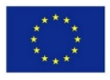 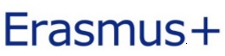 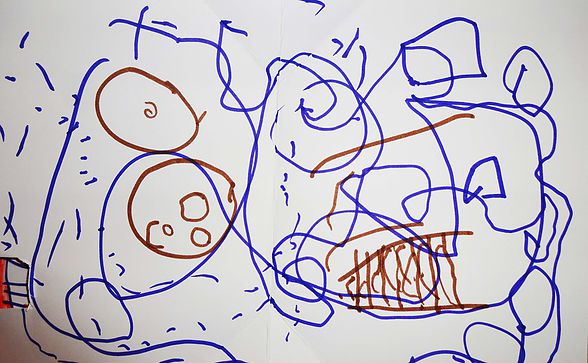 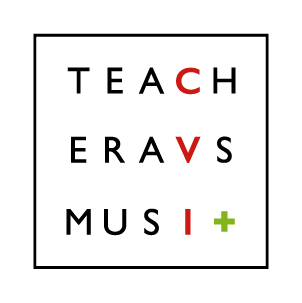 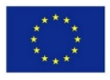 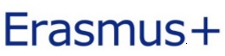 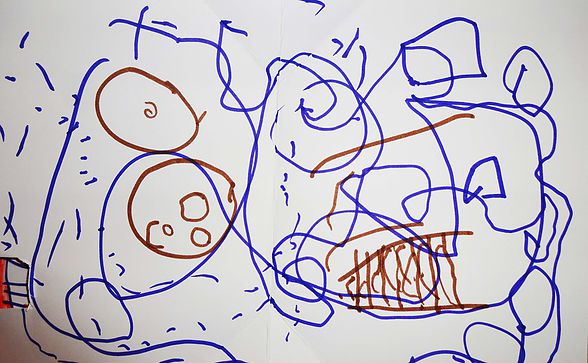 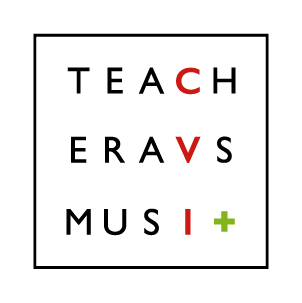 Material produced by the TEACH CVI project membersThis publication was supported by the Erasmus+ Programme of the European CommissionPlease note that information provided into this folder for teachers training is not exhaustiveThis publication reflects the views of the authors. Therefore, the Commission cannot be held responsible for any use of the information contained herein.Chapter III: The child’s literacy profileLITERACY PROFILE FOR CHILDREN WITH CEREBRAL VISUAL IMPAIRMENTPart 11. Access to literacyLiteracy is something that most often exists in and supports social relationships, when people communicate with each other in different ways. Children meet literacy and learn its social value very early life, e.g. when listening to bedtime stories, drawing pictures for granny or recognizing environmental print. Literacy is not only about the ability to read and write. It is an act of liberation and empowerment, of taking a role as an active citizen in society. Literacy is “reading the word and the world”.The Convention on the Rights of the Child states: “The child shall have the right to freedom of expression; this right shall include freedom to seek, receive and impart information and ideas of all kinds, regardless of frontiers, either orally, in writing or in print, in the form of art, or through any other media of the child’s choice.” Children with CVI, with and without additional disabilities, have specific and diverse needs when it comes to literacy exposure and experiences. Many lack opportunities to engage naturally in incidental learning. Professionals from different fields share the responsibility to support children with CVI to gain access to literacy and give them an opportunity to reach their best potential.The literacy profile is a way of gathering information that supports a child’s access to literacy based on their visual functioning and educational needs.The profile contains information about:The child’s stage of literacy developmentStrategies that support the child’s access to literacy The TeachCVI project supports the concept of literacy as a continuum starting at birth.PART 12. LITERACY PROFILE FOR CHILDREN WITH CVI Stage of literacy development.Foundation for literacy: Expressing and receiving informationObservations, examples, notes C. My literacy profileStages of Literacy DevelopmentExamplesAgeBuilding a Foundation for Literacy DevelopmentE.g. chew on books, enjoy rhymes, attend to pictures, understand that an object can be a symbol for an activity, etc.0 – 2Early Emergent LiteracyPretend reading, listen to stories, recite and fill in phrases in a story, scribble, draw, etc.2 – 4 Emergent LiteracyUnderstand that text and pictures convey meaning, begin to recognise familiar environmental print and their name, may write some letters, etc.4 – 5 Developing LiteracyAwareness that words are made of different sounds, decode words, write simple sentences, etc.6 – 7 Early Independent LiteracyShift from “learn to read” to “read to learn”, read independently for a longer time, write own ideas and observations, etc.8 – 9 Independent LiteracyRead confidently and independently in multiple modes of text, written work is organised, coherent and easily understood, etc.10 – 11 Expanding LiteracyReading for acquisition of knowledge, analyse and think critically about ideas presented in text, write for a variety of reasons and in diverse modes, etc.11+Name:    Date:     School/Kindergarden:      Filled in by:      Stage of Literacy DevelopmentCheck stageObservationsExamples of activitiesBuilding a Foundation for Literacy DevelopmentEarly Emergent LiteracyEmergent LiteracyDeveloping LiteracyEarly Independent LiteracyIndependent LiteracyExpanding LiteracyI express myself through…I express myself through…Ways others can communicate with me…Ways others can communicate with me…Natural body language and facial expression
(e.g. breathing, smiling, crying, yawning) Natural body language and facial expression(e.g. relaxed posture, smiling, excited breathing)Vocalisation/sounds
(e.g. sighing, laughing, screaming)Vocalisation/sounds(e.g. making sounds of activities like “yum-yum” for food)Gestures
(e.g. pointing, waving goodbye, shaking head for refusal)Gestures(e.g. pointing, waving goodbye, shaking head for refusal)Real objects
(e.g. looking or pointing at, picking up a cup to express thirst)Real objects(e.g. giving the child his spoon to eat with, make object books from self-experienced activities)Tangible symbols
(e.g. looking at, picking up an object that represents an activity)Tangible symbols(e.g. presenting the child an object that represents an activity)Pictures
(e.g. looking or pointing at, picking up a picture to indicate a need, choice, comment)Pictures(e.g. presenting the child a picture to indicate an activity, pictures that illustrate a word)Manual or tactile signs
(e.g. signing “swing” to express a wish to go out and swing, sign for tired)Manual or tactile signs(e.g. signing “swing” to indicate activity, sign “sleep” to indicate lunch nap) Spoken language
(e.g. using spoken words to make comments, express needs; includes electronic speech devices)Spoken language(e.g. using spoken words to engage the child)Written language
(e.g. handwriting or typewriting in print, Braille, etc)Written language(e.g. handwriting or typewriting in print, Braille, etc.)Expressive communicationReceptive CommunicationNatural body language and facial expressionVocalisation/soundsGesturesReal objectsTangible symbolsPicturesManual or tactile signsSpoken languageWritten languageMy name is:      My name is:      My name is:      Optional: a photo of meOptional: a photo of meThings I like to talk about:      Things I like to talk about:      Things I like to talk about:      Optional: a photo of meOptional: a photo of meActivities I like to do:      Activities I like to do:      Activities I like to do:      Optional: a photo of meOptional: a photo of meMy favourite toys:      My favourite toys:      My favourite toys:      My favourite toys:      My favourite toys:      My favourite colour(s):      My favourite colour(s):      My favourite colour(s):      My favourite colour(s):      My favourite colour(s):      My best sense(s) for learning: Vision Hearing Touch  Movement Smell/tasteMy best sense(s) for learning: Vision Hearing Touch  Movement Smell/tasteMy best sense(s) for learning: Vision Hearing Touch  Movement Smell/tasteMy best sense(s) for learning: Vision Hearing Touch  Movement Smell/tasteMy best sense(s) for learning: Vision Hearing Touch  Movement Smell/tasteMy personal aids and equipment: Glasses            	 for near vision tasks    for distance vision tasks Hearing aid(s)  	 left	                       right Orthotic devices:       Other:      My personal aids and equipment: Glasses            	 for near vision tasks    for distance vision tasks Hearing aid(s)  	 left	                       right Orthotic devices:       Other:      My personal aids and equipment: Glasses            	 for near vision tasks    for distance vision tasks Hearing aid(s)  	 left	                       right Orthotic devices:       Other:      My personal aids and equipment: Glasses            	 for near vision tasks    for distance vision tasks Hearing aid(s)  	 left	                       right Orthotic devices:       Other:      My personal aids and equipment: Glasses            	 for near vision tasks    for distance vision tasks Hearing aid(s)  	 left	                       right Orthotic devices:       Other:      My best body position to access visual tasks (e.g. sitting, standing, lying on stomach/back/side, moving around etc.):      My best body position to access visual tasks (e.g. sitting, standing, lying on stomach/back/side, moving around etc.):      My best body position to access visual tasks (e.g. sitting, standing, lying on stomach/back/side, moving around etc.):      My best body position to access visual tasks (e.g. sitting, standing, lying on stomach/back/side, moving around etc.):      My best body position to access visual tasks (e.g. sitting, standing, lying on stomach/back/side, moving around etc.):      My preferred light conditions: Spotlight for near vision tasks Daylight/bright light Dimmed light Other:      My preferred light conditions: Spotlight for near vision tasks Daylight/bright light Dimmed light Other:      My preferred light conditions: Spotlight for near vision tasks Daylight/bright light Dimmed light Other:      My preferred light conditions: Spotlight for near vision tasks Daylight/bright light Dimmed light Other:      My preferred light conditions: Spotlight for near vision tasks Daylight/bright light Dimmed light Other:      Conditions that support my visual attention: Quiet environment Plain background Favourite colour(s) Good contrasts Well-known materials/tasks Elements of movement/shiny objects Time to respond One sense at a time Other:      Conditions that support my visual attention: Quiet environment Plain background Favourite colour(s) Good contrasts Well-known materials/tasks Elements of movement/shiny objects Time to respond One sense at a time Other:      Conditions that support my visual attention: Quiet environment Plain background Favourite colour(s) Good contrasts Well-known materials/tasks Elements of movement/shiny objects Time to respond One sense at a time Other:      Conditions that support my visual attention: Quiet environment Plain background Favourite colour(s) Good contrasts Well-known materials/tasks Elements of movement/shiny objects Time to respond One sense at a time Other:      Conditions that support my visual attention: Quiet environment Plain background Favourite colour(s) Good contrasts Well-known materials/tasks Elements of movement/shiny objects Time to respond One sense at a time Other:      How to present a task for meHow to present a task for meHow to present a task for meHow to present a task for meHow to present a task for me I can look and listen to instructions at the same time I cannot look and listen to instructions at the same time I can look and listen to instructions at the same time I cannot look and listen to instructions at the same time I can look and listen to instructions at the same time I cannot look and listen to instructions at the same time I can look and listen to instructions at the same time I cannot look and listen to instructions at the same time I can look and listen to instructions at the same time I cannot look and listen to instructions at the same timeOptimal distance to present a task for me:      Optimal distance to present a task for me:      Optimal distance to present a task for me:      Optimal distance to present a task for me:      Optimal distance to present a task for me:      My best visual field to view a target:Side:      on my left             straight ahead    on my right Height:   above eye level   at eye level         below eye level  My best visual field to view a target:Side:      on my left             straight ahead    on my right Height:   above eye level   at eye level         below eye level  My best visual field to view a target:Side:      on my left             straight ahead    on my right Height:   above eye level   at eye level         below eye level  My best visual field to view a target:Side:      on my left             straight ahead    on my right Height:   above eye level   at eye level         below eye level  My best visual field to view a target:Side:      on my left             straight ahead    on my right Height:   above eye level   at eye level         below eye level  I can see best when the target is Moving        StillI can see best when the target is Moving        StillI can see best when the target is Moving        StillI can see best when the target is Moving        StillI can see best when the target is Moving        StillMaximal number of targets presented at a time: One       Two        Three or more                         Well spacedMaximal number of targets presented at a time: One       Two        Three or more                         Well spacedMaximal number of targets presented at a time: One       Two        Three or more                         Well spacedMaximal number of targets presented at a time: One       Two        Three or more                         Well spacedMaximal number of targets presented at a time: One       Two        Three or more                         Well spacedMaximal number of colours at a time: One       Two        Three or moreMaximal number of colours at a time: One       Two        Three or moreMaximal number of colours at a time: One       Two        Three or moreMaximal number of colours at a time: One       Two        Three or moreMaximal number of colours at a time: One       Two        Three or moreBest background to present visual target (eg. colour, material, decluttered):      Best background to present visual target (eg. colour, material, decluttered):      Best background to present visual target (eg. colour, material, decluttered):      Best background to present visual target (eg. colour, material, decluttered):      Best background to present visual target (eg. colour, material, decluttered):       The use of real objects alongside a picture or text supports my  
    understanding       Present object before I attend to a picture or text       Present object at the same time as picture or text       Present object after I attend to a picture or text The use of real objects alongside a picture or text supports my  
    understanding       Present object before I attend to a picture or text       Present object at the same time as picture or text       Present object after I attend to a picture or text The use of real objects alongside a picture or text supports my  
    understanding       Present object before I attend to a picture or text       Present object at the same time as picture or text       Present object after I attend to a picture or text The use of real objects alongside a picture or text supports my  
    understanding       Present object before I attend to a picture or text       Present object at the same time as picture or text       Present object after I attend to a picture or text The use of real objects alongside a picture or text supports my  
    understanding       Present object before I attend to a picture or text       Present object at the same time as picture or text       Present object after I attend to a picture or textMy object and pictures specification:My object and pictures specification:My object and pictures specification:My object and pictures specification:My object and pictures specification:Optimal sizeColouredColouredBlack&whiteObjectsPhotographsSimple picturesComplex picturesDrawingsOthers:My print specification:My print specification:Font:      Font size:       Bold text    Plain textSpacing: Between lines Between words Between letters  Between numbers Braille Other: Braille Other:My working spacePosition in the classroom:      Equipment and adaptations: Spotlight CCTV/video magnifier  Adapted keyboard Speech synthesis  Simple, clutter free working environment (Tri-fold board, screen, reading  
     stand)  Tidy desk Sloped board or table                    Angle: Plain table or tray top                    Colour: Colour coding of materials and/or personal things Bright coloured pens, exercise books and rulers Other:      This is how my working space should look like (photo):      Focus and motivation:Length of time I can focus on visual tasks:     How I show that I am motivated:      My best motivator or reward:      How I show that I am bored:      How I show that I am getting tired:      Things I like to do during breaks or after visual activities:      Notes:      